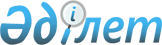 О внесении изменений в решение Шемонаихинского районного маслихата от 29 декабря 2018 года № 33/2 –VI "О бюджетах города Шемонаиха, поселков Первомайский и Усть-Таловка, Вавилонского, Верх-Убинского, Выдрихинского и Зевакинского сельских округов Шемонаихинского района на 2019-2021 годы"
					
			Утративший силу
			
			
		
					Решение Шемонаихинского районного маслихата Восточно-Казахстанской области от 6 ноября 2019 года № 46/2-VI. Зарегистрировано Департаментом юстиции Восточно-Казахстанской области 12 ноября 2019 года № 6268. Утратило силу решением Шемонаихинского районного маслихата Восточно-Казахстанской области от 13 января 2020 года № 49/2-VI
      Сноска. Утратило силу решением Шемонаихинского районного маслихата Восточно-Казахстанской области от 13.01.2020 № 49/2-VI (вводится в действие с 01.01.2020).

      Примечание ИЗПИ.

      В тексте документа сохранена пунктуация и орфография оригинала.
      В соответствии со статьей 109-1 Бюджетного кодекса Республики Казахстан от 4 декабря 2008 года, подпунктом 1) пункта 1 статьи 6 Закона Республики Казахстан от 23 января 2001 года "О местном государственном управлении и самоуправлении в Республике Казахстан", решением Шемонаихинского районного маслихата от 18 октября 2019 года № 45/6-VI "О внесении изменений в решение Шемонаихинского районного маслихата от 24 декабря 2018 года № 32/2-VI "О бюджете Шемонаихинского района на 2019-2021 годы" (зарегистрировано в Реестре государственной регистрации нормативных правовых актов за № 6234) Шемонаихинский районный маслихат РЕШИЛ:
      1. Внести в решение Шемонаихинского районного маслихата от 29 декабря 2018 года № 33/2-VI "О бюджетах города Шемонаиха, поселков Первомайский и Усть-Таловка, Вавилонского, Верх-Убинского, Выдрихинского и Зевакинского сельских округов Шемонаихинского района на 2019-2021 годы" (зарегистрировано в Реестре государственной регистрации нормативных правовых актов за № 5-19-203, опубликовано в Эталонном контрольном банке нормативных правовых актов Республики Казахстан в электронном виде 22 января 2019 года) следующие изменения:
      пункт 1 изложить в следующей редакции:
      "1. Утвердить бюджет города Шемонаиха Шемонаихинского района на 2019-2021 годы согласно приложениям 1, 2 и 3 соответственно, в том числе на 2019 год в следующих объемах:
      1) доходы – 459 086 тысяч тенге, в том числе:
      налоговые поступления – 153 376 тысяч тенге;
      неналоговые поступления – 0 тенге;
      поступления от продажи основного капитала – 0 тенге;
      поступления трансфертов – 305 710 тысяч тенге;
      2) затраты – 483 918 тысяч тенге;
      3) чистое бюджетное кредитование – 0 тенге, в том числе:
      бюджетные кредиты – 0 тенге;
      погашение бюджетных кредитов – 0 тенге;
      4) сальдо по операциям с финансовыми активами – 0 тенге, в том числе:
      приобретение финансовых активов – 0 тенге;
      поступления от продажи финансовых активов государства – 0 тенге;
      5) дефицит (профицит) бюджета – -24 832 тысячи тенге;
      6) финансирование дефицита (использование профицита) бюджета – 24 832 тысячи тенге, в том числе:
      поступление займов – 0 тенге;
      погашение займов – 0 тенге;
      используемые остатки бюджетных средств – 24 832 тысячи тенге.";
      пункт 3 изложить в следующей редакции:
      "3. Утвердить бюджет поселка Первомайский Шемонаихинского района на 2019-2021 годы согласно приложениям 4, 5 и 6 соответственно, в том числе на 2019 год в следующих объемах:
      1) доходы – 52 722 тысячи тенге, в том числе:
      налоговые поступления – 25 377 тысяч тенге;
      неналоговые поступления – 79 тенге;
      поступления от продажи основного капитала – 0 тенге;
      поступления трансфертов – 27 266 тысяч тенге;
      2) затраты – 56 109 тысяч тенге;
      3) чистое бюджетное кредитование – 0 тенге, в том числе:
      бюджетные кредиты – 0 тенге;
      погашение бюджетных кредитов – 0 тенге;
      4) сальдо по операциям с финансовыми активами – 0 тенге, в том числе:
      приобретение финансовых активов – 0 тенге;
      поступления от продажи финансовых активов государства – 0 тенге;
      5) дефицит (профицит) бюджета – -3 387 тысяч тенге;
      6) финансирование дефицита (использование профицита) бюджета – 3 387 тысяч тенге, в том числе:
      поступление займов – 0 тенге;
      погашение займов – 0 тенге;
      используемые остатки бюджетных средств – 3 387 тысяч тенге.";
      пункт 5 изложить в следующей редакции:
      "5. Утвердить бюджет поселка Усть-Таловка Шемонаихинского района на 2019-2021 годы согласно приложениям 7, 8 и 9 соответственно, в том числе на 2019 год в следующих объемах:
      1) доходы – 144 380 тысяч тенге, в том числе:
      налоговые поступления – 25 316 тысяч тенге;
      неналоговые поступления – 0 тенге;
      поступления от продажи основного капитала – 0 тенге;
      поступления трансфертов – 119 064 тысячи тенге;
      2) затраты – 149 437,5 тысяч тенге;
      3) чистое бюджетное кредитование – 0 тенге, в том числе:
      бюджетные кредиты – 0 тенге;
      погашение бюджетных кредитов – 0 тенге;
      4) сальдо по операциям с финансовыми активами – 0 тенге, в том числе:
      приобретение финансовых активов – 0 тенге;
      поступления от продажи финансовых активов государства – 0 тенге;
      5) дефицит (профицит) бюджета – - 5057,5 тысяч тенге;
      6) финансирование дефицита (использование профицита) бюджета – 5057,5 тысяч тенге, в том числе:
      поступление займов – 0 тенге;
      погашение займов – 0 тенге;
      используемые остатки бюджетных средств – 5057,5 тысяч тенге.";
      пункт 10 изложить в следующей редакции:
      "10. Утвердить бюджет Верх-Убинского сельского округа Шемонаихинского района на 2019-2021 годы согласно приложениям 13, 14 и 15 соответственно, в том числе на 2019 год в следующих объемах:
      1) доходы – 38 375 тысяч тенге, в том числе:
      налоговые поступления – 8 032 тысячи тенге;
      неналоговые поступления – 0 тенге;
      поступления от продажи основного капитала – 0 тенге;
      поступления трансфертов – 30 343 тысяч тенге;
      2) затраты – 40 246 тысяч тенге;
      3) чистое бюджетное кредитование – 0 тенге, в том числе:
      бюджетные кредиты – 0 тенге;
      погашение бюджетных кредитов – 0 тенге;
      4) сальдо по операциям с финансовыми активами – 0 тенге, в том числе:
      приобретение финансовых активов – 0 тенге;
      поступления от продажи финансовых активов государства – 0 тенге;
      5) дефицит (профицит) бюджета – - 1 871 тысяча тенге;
      6) финансирование дефицита (использование профицита) бюджета – 1871 тысяча, в том числе:
      поступление займов – 0 тенге;
      погашение займов – 0 тенге;
      используемые остатки бюджетных средств – 1 871 тысяча тенге.";
      пункт 12 изложить в следующей редакции:
      "12. Утвердить бюджет Выдрихинского сельского округа Шемонаихинского района на 2019-2021 годы согласно приложениям 16, 17 и 18 соответственно, в том числе на 2019 год в следующих объемах:
      1) доходы – 47 809 тысяч тенге, в том числе:
      налоговые поступления – 9 960 тысяч тенге;
      неналоговые поступления – 0 тенге;
      поступления от продажи основного капитала – 0 тенге;
      поступления трансфертов – 37 849 тысяч тенге;
      2) затраты – 48 731 тысяча тенге;
      3) чистое бюджетное кредитование – 0 тенге, в том числе:
      бюджетные кредиты – 0 тенге;
      погашение бюджетных кредитов – 0 тенге;
      4) сальдо по операциям с финансовыми активами – 0 тенге, в том числе:
      приобретение финансовых активов – 0 тенге;
      поступления от продажи финансовых активов государства – 0 тенге;
      5) дефицит (профицит) бюджета – - 922 тысячи тенге;
      6) финансирование дефицита (использование профицита) бюджета – 922 тысячи тенге, в том числе:
      поступление займов – 0 тенге;
      погашение займов – 0 тенге;
      используемые остатки бюджетных средств – 922 тысячи тенге.";
      пункт 14 изложить в следующей редакции:
      "14. Утвердить бюджет Зевакинского сельского округа Шемонаихинского района на 2019-2021 годы согласно приложениям 19, 20 и 21 соответственно, в том числе на 2019 год в следующих объемах:
      1) доходы – 50 132 тысячи тенге, в том числе:
      налоговые поступления – 27 092 тысячи тенге;
      неналоговые поступления – 366 тенге;
      поступления от продажи основного капитала – 0 тысяч тенге;
      поступления трансфертов – 22 674 тысячи тенге;
      2) затраты – 55 557 тысяч тенге;
      3) чистое бюджетное кредитование – 0 тенге, в том числе:
      бюджетные кредиты – 0 тенге;
      погашение бюджетных кредитов – 0 тенге;
      4) сальдо по операциям с финансовыми активами – 0 тенге, в том числе:
      приобретение финансовых активов – 0 тенге;
      поступления от продажи финансовых активов государства – 0 тенге;
      5) дефицит (профицит) бюджета – - 5 425 тысяч тенге;
      6) финансирование дефицита (использование профицита) бюджета – 5 425 тысяч тенге, в том числе:
      поступление займов – 0 тенге;
      погашение займов – 0 тенге;
      используемые остатки бюджетных средств – 5 425 тысяч тенге.";
      приложения 1, 4, 7, 10, 13, 16 и 19 к указанному решению изложить в новой редакции согласно приложениям 1, 2, 3, 4, 5, 6 и 7 к настоящему решению.
      2. Настоящее решение вводится в действие с 1 января 2019 года. Бюджет города Шемонаиха Шемонаихинского района на 2019 год Бюджет поселка Первомайский Шемонаихинского района  на 2019 год Бюджет поселка Усть-Таловка Шемонаихинского района на 2019 год Бюджет Вавилонского сельского округа Шемонаихинского района на 2019 год Бюджет Верх-Убинского сельского округа Шемонаихинского района на 2019 год Бюджет Выдрихинского сельского округа Шемонаихинского района на 2019 год Бюджет Зевакинского сельского округа Шемонаихинского района на 2019 год
					© 2012. РГП на ПХВ «Институт законодательства и правовой информации Республики Казахстан» Министерства юстиции Республики Казахстан
				
      Председатель сессии 

В. Геберт

      Секретарь Шемонаихинского районного маслихата 

А. Боровикова
Приложение 1 к решению 
Шемонаихинского районного 
маслихата от 6 ноября 2019 года 
№ 46/2-VIПриложение 1 к решению 
Шемонаихинского районного 
маслихата 
от 29 декабря 2018 года 
№ 33/2-VI
Категория
Категория
Категория
Категория
Сумма (тысяч тенге)
Класс
Класс
Класс
Сумма (тысяч тенге)
Подкласс
Подкласс
Сумма (тысяч тенге)
Наименование доходов
Сумма (тысяч тенге)
1
2
3
4
5
1.ДОХОДЫ
459086
1
Налоговые поступления
153376
01
Подоходный налог 
83957
2
Индивидуальный подоходный налог
83957
04
Налоги на собственность 
69419
1
Налоги на имущество
1916
3
Земельный налог
13854
4
Налог на транспортные средства
53649
4
Поступления трансфертов
305710
02
Трансферты из вышестоящих органов государственного управления
305710
3
Трансферты из районного (города областного значения) бюджета
305710
Функциональная группа
Функциональная группа
Функциональная группа
Функциональная группа
Функциональная группа
Сумма (тысяч тенге)
Функциональная подгруппа
Функциональная подгруппа
Функциональная подгруппа
Функциональная подгруппа
Сумма (тысяч тенге)
Администратор бюджетных программ
Администратор бюджетных программ
Администратор бюджетных программ
Сумма (тысяч тенге)
Программа
Программа
Сумма (тысяч тенге)
Наименование
Сумма (тысяч тенге)
II. ЗАТРАТЫ
483918
01
Государственные услуги общего характера
53882
1
Представительные, исполнительные и другие органы, выполняющие общие функции государственного управления
53742
124
Аппарат акима города районного значения, села, поселка, сельского округа
53742
001
Услуги по обеспечению деятельности акима города районного значения, села, поселка, сельского округа
49268
022
Капитальные расходы государственного органа
4334
032
Капитальные расходы подведомственных государственных учреждений и организаций
140
2
Финансовая деятельность
140
124
Аппарат акима города районного значения, села, поселка, сельского округа
140
053
Управление коммунальным имуществом города районного значения, села, поселка, сельского округа
140
04
Образование
188987
1
Дошкольное воспитание и обучение
188987
124
Аппарат акима города районного значения, села, поселка, сельского округа
188987
004
Дошкольное воспитание и обучение и организация медицинского обслуживания в организациях дошкольного воспитания и обучения
188987
 07
Жилищно-коммунальное хозяйство
61368
1
Жилищное хозяйство
1891
124
Аппарат акима города районного значения, села, поселка, сельского округа
1891
007
 Организация сохранения государственного жилищного фонда города районного значения, села, поселка, сельского округа
1891
3
Благоустройство населенных пунктов
59477
124
Аппарат акима города районного значения, села, поселка, сельского округа
59477
008
Освещение улиц в населенных пунктах
26025
009
Обеспечение санитарии населенных пунктов
10630
010
Содержание мест захоронений и погребение безродных
540
011
Благоустройство и озеленение населенных пунктов
22282
08
Культура, спорт, туризм и информационное пространство
267
2
Спорт
267
124
Аппарат акима города районного значения, села, поселка, сельского округа
267
028
Проведение физкультурно-оздоровительных и спортивных мероприятий на местном уровне
267
12
Транспорт и коммуникации
179414
1
Автомобильный транспорт
179414
124
Аппарат акима города районного значения, села, поселка, сельского округа
179414
013
Обеспечение функционирования автомобильных дорог в городах районного значения, селах, поселках, сельских округах
23500
045
Капитальный и средний ремонт автомобильных дорог в городах районного значения, селах, поселках, сельских округах
155914
III.Чистое бюджетное кредитование
0
Бюджетные кредиты
0
Погашение бюджетных кредитов
0
IV.Сальдо по операциям с финансовыми активами
0
Приобретение финансовых активов
0
Поступления от продажи финансовых активов государства
0
V. Дефицит (профицит) бюджета
-24832
VI. Финансирование дефицита (использование профицита) бюджета
24832
7
Поступление займов
0
01
Внутренние государственные займы
0
2
Договоры займа
0
16
Погашение займов
0
8
Используемые остатки бюджетных средств
24832
01
Остатки бюджетных средств
24832
1
Свободные остатки бюджетных средств
24832Приложение 2 к решению 
Шемонаихинского районного 
маслихата от 6 ноября 2019 года 
№ 46/2-VIПриложение 4 к решению 
Шемонаихинского районного 
маслихата 
от 29 декабря 2018 года 
№ 33/2-VI
Категория
Категория
Категория
Категория
Сумма (тысяч тенге)
Класс
Класс
Класс
Сумма (тысяч тенге)
Подкласс
Подкласс
Сумма (тысяч тенге)
Наименование доходов
Сумма (тысяч тенге)
1
2
3
4
5
1.ДОХОДЫ
52722
1
Налоговые поступления
25377
01
Подоходный налог 
10676
2
Индивидуальный подоходный налог
10676
04
Налоги на собственность 
14701
1
Налоги на имущество
240
3
Земельный налог
2514
4
Налог на транспортные средства
11947
2
Неналоговые поступления
79
06
Прочие неналоговые поступления
79
1
Прочие неналоговые поступления
79
4
Поступления трансфертов
27266
02
Трансферты из вышестоящих органов государственного управления
27266
3
Трансферты из районного (города областного значения) бюджета
27266
Функциональная группа
Функциональная группа
Функциональная группа
Функциональная группа
Функциональная группа
Сумма (тысяч тенге)
Функциональная подгруппа
Функциональная подгруппа
Функциональная подгруппа
Функциональная подгруппа
Сумма (тысяч тенге)
Администратор бюджетных программ
Администратор бюджетных программ
Администратор бюджетных программ
Сумма (тысяч тенге)
Программа
Программа
Сумма (тысяч тенге)
Наименование
Сумма (тысяч тенге)
II. ЗАТРАТЫ
56109
01
Государственные услуги общего характера
30002
1
Представительные, исполнительные и другие органы, выполняющие общие функции государственного управления
30002
124
Аппарат акима города районного значения, села, поселка, сельского округа
30002
001
Услуги по обеспечению деятельности акима города районного значения, села, поселка, сельского округа
28982
022
Капитальные расходы государственного органа
1020
07
Жилищно-коммунальное хозяйство
17986
3
Благоустройство населенных пунктов
17986
124
Аппарат акима города районного значения, села, поселка, сельского округа
17986
008
Освещение улиц в населенных пунктах
12575
009
Обеспечение санитарии населенных пунктов
3193
010
Содержание мест захоронений и погребение безродных
155
011
Благоустройство и озеленение населенных пунктов
2063
08
Культура, спорт, туризм и информационное пространство
308
2
Спорт
308
124
Аппарат акима города районного значения, села, поселка, сельского округа
308
028
Проведение физкультурно-оздоровительных и спортивных мероприятий на местном уровне
308
12
Транспорт и коммуникации
7813
1
Автомобильный транспорт
7813
124
Аппарат акима города районного значения, села, поселка, сельского округа
7813
013
Обеспечение функционирования автомобильных дорог в городах районного значения, селах, поселках, сельских округах
7813
III.Чистое бюджетное кредитование
0
Бюджетные кредиты
0
Погашение бюджетных кредитов
0
IV.Сальдо по операциям с финансовыми активами
0
Приобретение финансовых активов
0
Поступления от продажи финансовых активов государства
0
V. Дефицит (профицит) бюджета
-3387
VI. Финансирование дефицита (использование профицита) бюджета
3387
7
Поступление займов
0
01
Внутренние государственные займы
0
2
Договоры займа
0
16
Погашение займов
0
8
Используемые остатки бюджетных средств
3387
01
Остатки бюджетных средств
3387
1
Свободные остатки бюджетных средств
3387Приложение 3 к решению 
Шемонаихинского районного 
маслихата от 6 ноября 2019 года 
№ 46/2-VIПриложение 7 к решению 
Шемонаихинского районного 
маслихата 
от 29 декабря 2018 года 
№ 33/2-VI
Категория
Категория
Категория
Категория
Сумма (тысяч тенге)
Класс
Класс
Класс
Сумма (тысяч тенге)
Подкласс
Подкласс
Сумма (тысяч тенге)
Наименование доходов
Сумма (тысяч тенге)
1
2
3
4
5
1.ДОХОДЫ
144380
1
Налоговые поступления
25316
01
Подоходный налог 
10664
2
Индивидуальный подоходный налог
10664
04
Налоги на собственность 
14652
1
Налоги на имущество
340
3
Земельный налог
760
4
Налог на транспортные средства
13552
4
Поступления трансфертов
119064
02
Трансферты из вышестоящих органов государственного управления
119064
3
Трансферты из районного (города областного значения) бюджета
119064
Функциональная группа
Функциональная группа
Функциональная группа
Функциональная группа
Функциональная группа
Сумма (тысяч тенге)
Функциональная подгруппа
Функциональная подгруппа
Функциональная подгруппа
Функциональная подгруппа
Сумма (тысяч тенге)
Администратор бюджетных программ
Администратор бюджетных программ
Администратор бюджетных программ
Сумма (тысяч тенге)
Программа
Программа
Сумма (тысяч тенге)
Наименование
Сумма (тысяч тенге)
II. ЗАТРАТЫ
149437,5
01
Государственные услуги общего характера
27820
1
Представительные, исполнительные и другие органы, выполняющие общие функции государственного управления
27820
124
Аппарат акима города районного значения, села, поселка, сельского округа
27820
001
Услуги по обеспечению деятельности акима города районного значения, села, поселка, сельского округа
23841
022
Капитальные расходы государственного органа
500
032
Капитальные расходы подведомственных государственных учреждений и организаций
3479
04
Образование
79547
1
Дошкольное воспитание и обучение
79547
124
Аппарат акима города районного значения, села, поселка, сельского округа
79547
004
Дошкольное воспитание и обучение и организация медицинского обслуживания в организациях дошкольного воспитания и обучения
79547
07
Жилищно-коммунальное хозяйство
15284
3
Благоустройство населенных пунктов
15284
124
Аппарат акима города районного значения, села, поселка, сельского округа
15284
008
Освещение улиц в населенных пунктах
3060
009
Обеспечение санитарии населенных пунктов
2224
011
Благоустройство и озеленение населенных пунктов
10000
08
Культура, спорт, туризм и информационное пространство
22267
1
Деятельность в области культуры
21961
124
Аппарат акима города районного значения, села, поселка, сельского округа
21961
006
Поддержка культурно-досуговой работы на местном уровне
21961
2
Спорт
306
124
Аппарат акима города районного значения, села, поселка, сельского округа
306
028
Проведение физкультурно-оздоровительных и спортивных мероприятий на местном уровне
306
12
Транспорт и коммуникации
4130
1
Автомобильный транспорт
4130
124
Аппарат акима города районного значения, села, поселка, сельского округа
4130
013
Обеспечение функционирования автомобильных дорог в городах районного значения, селах, поселках, сельских округах
4130
15
Трансферты
389,5
1
Трансферты
389,5
124
Аппарат акима города районного значения, села, поселка, сельского округа
389,5
048
Возврат неиспользованных (недоиспользованных) целевых трансфертов
389,5
III.Чистое бюджетное кредитование
0
Бюджетные кредиты
0
Погашение бюджетных кредитов
0
IV.Сальдо по операциям с финансовыми активами
0
Приобретение финансовых активов
0
Поступления от продажи финансовых активов государства
0
V. Дефицит (профицит) бюджета
-5057,5
VI. Финансирование дефицита (использование профицита) бюджета
5057,5
7
Поступление займов
0
01
Внутренние государственные займы
0
2
Договоры займа
0
16
Погашение займов
0
8
Используемые остатки бюджетных средств
5057,5
01
Остатки бюджетных средств
5057,5
1
Свободные остатки бюджетных средств
5057,5Приложение 4 к решению 
Шемонаихинского районного 
маслихата от 6 ноября 2019 года 
№ 46/2-VIПриложение 10 к решению 
Шемонаихинского районного 
маслихата 
от 29 декабря 2018 года 
№ 33/2-VI
Категория
Категория
Категория
Категория
Сумма (тысяч тенге)
Класс
Класс
Класс
Сумма (тысяч тенге)
Подкласс
Подкласс
Сумма (тысяч тенге)
Наименование доходов
Сумма (тысяч тенге)
1
2
3
4
5
1.ДОХОДЫ
40389
1
Налоговые поступления
21998
01
Подоходный налог 
14500
2
Индивидуальный подоходный налог 
14500
04
Налоги на собственность 
7498
1
Налоги на имущество 
84
3
Земельный налог 
980
4
Налог на транспортные средства 
6434
4
Поступления трансфертов
18391
02
Трансферты вышестоящих органов государственного управления
18391
3
Трансферты из районного ( города областного значения) бюджета
18391
Функциональная группа
Функциональная группа
Функциональная группа
Функциональная группа
Функциональная группа
Сумма (тысяч тенге)
Функциональная подгруппа
Функциональная подгруппа
Функциональная подгруппа
Функциональная подгруппа
Сумма (тысяч тенге)
Администратор бюджетных программ
Администратор бюджетных программ
Администратор бюджетных программ
Сумма (тысяч тенге)
Программа
Программа
Сумма (тысяч тенге)
Наименование
Сумма (тысяч тенге)
II. ЗАТРАТЫ
43293,5
01
Государственные услуги общего характера
19943
1
Представительные, исполнительные и другие органы, выполняющие общие функции государственного управления
19943
124
Аппарат акима города районного значения, села, поселка, сельского округа
19943
001
Услуги по обеспечению деятельности акима города районного значения, села, поселка, сельского округа
19443
022
Капитальные расходы государственного органа
500
07
Жилищно-коммунальное хозяйство
15405
3
Благоустройство населенных пунктов
15405
124
Аппарат акима города районного значения, села, поселка, сельского округа
15405
008
Освещение улиц в населенных пунктах
2679
009
Обеспечение санитарии населенных пунктов
667
011
Благоустройство и озеленение населенных пунктов
12059
08
Культура, спорт, туризм и информационное пространство
300
2
Спорт
300
124
Аппарат акима города районного значения, села, поселка, сельского округа
300
028
Проведение физкультурно-оздоровительных и спортивных мероприятий на местном уровне
300
12
Транспорт и коммуникации
7474
1
Автомобильный транспорт
7474
124
Аппарат акима города районного значения, села, поселка, сельского округа
7474
013
Обеспечение функционирования автомобильных дорог в городах районного значения, селах, поселках, сельских округах
7474
15
Трансферты
171,5
1
Трансферты
171,5
124
Аппарат акима города районного значения, села, поселка, сельского округа
171,5
048
Возврат неиспользованных (недоиспользованных) целевых трансфертов
171,5
III. Чистоебюджетноекредитование
0
Бюджетные кредиты
0
Погашение бюджетных кредитов
0
IV.Сальдо по операциям с финансовыми активами
0
Приобретение финансовых активов
0
Поступления от продажи финансовых активов государства
0
V. Дефицит (профицит) бюджета
-2904,5
VI. Финансирование дефицита (использование профицита) бюджета
2904,5
7
Поступление займов
0
01
Внутренние государственные займы
0
2
Договоры займа
0
16
Погашение займов
0
8
Используемые остатки бюджетных средств
2904,5
01
Остатки бюджетных средств
2904,5
1
Свободные остатки бюджетных средств
2904,5Приложение 5 к решению 
Шемонаихинского районного 
маслихата от 6 ноября 2019 года 
№ 46/2-VIПриложение 13 к решению 
Шемонаихинского районного 
маслихата 
от 29 декабря 2018 года 
№ 33/2-VI
Категория
Категория
Категория
Категория
Сумма (тысяч тенге)
Класс
Класс
Класс
Сумма (тысяч тенге)
Подкласс
Подкласс
Сумма (тысяч тенге)
Наименование доходов
Сумма (тысяч тенге)
1
2
3
4
5
1.ДОХОДЫ
38375
1
Налоговые поступления
8032
01
Подоходный налог 
2221
2
Индивидуальный подоходный налог
2221
04
Налоги на собственность 
5811
1
Налоги на имущество
100
3
Земельный налог
775
4
Налог на транспортные средства
4936
4
Поступления трансфертов
30343
02
Трансферты вышестоящих органов государственного управления
30343
3
Трансферты из районного ( города областного значения) бюджета
30343
Функциональная группа
Функциональная группа
Функциональная группа
Функциональная группа
Функциональная группа
Сумма (тысяч тенге)
Функциональная подгруппа
Функциональная подгруппа
Функциональная подгруппа
Функциональная подгруппа
Сумма (тысяч тенге)
Администратор бюджетных программ
Администратор бюджетных программ
Администратор бюджетных программ
Сумма (тысяч тенге)
Программа
Программа
Сумма (тысяч тенге)
Наименование
Сумма (тысяч тенге)
II. ЗАТРАТЫ
40246
01
Государственные услуги общего характера
22298
1
Представительные, исполнительные и другие органы, выполняющие общие функции государственного управления
22298
124
Аппарат акима города районного значения, села, поселка, сельского округа
22298
001
Услуги по обеспечению деятельности акима города районного значения, села, поселка, сельского округа
21798
022
Капитальные расходы государственного органа
500
07
Жилищно-коммунальное хозяйство
15528
3
Благоустройство населенных пунктов
15528
124
Аппарат акима города районного значения, села, поселка, сельского округа
15528
008
Освещение улиц в населенных пунктах
3392
009
Обеспечение санитарии населенных пунктов
265
011
Благоустройство и озеленение населенных пунктов
11871
08
Культура, спорт, туризм и информационное пространство
300
2
Спорт
300
124
Аппарат акима города районного значения, села, поселка, сельского округа
300
028
Проведение физкультурно-оздоровительных и спортивных мероприятий на местном уровне
300
12
Транспорт и коммуникации
2120
1
Автомобильный транспорт
2120
124
Аппарат акима города районного значения, села, поселка, сельского округа
2120
013
Обеспечение функционирования автомобильных дорог в городах районного значения, селах, поселках, сельских округах
2120
III.Чистое бюджетное кредитование
0
Бюджетные кредиты
0
Погашение бюджетных кредитов
0
IV.Сальдо по операциям с финансовыми активами
0
Приобретение финансовых активов
0
Поступления от продажи финансовых активов государства
0
V. Дефицит (профицит) бюджета
-1871
VI. Финансирование дефицита (использование профицита) бюджета
1871
7
Поступление займов
0
01
Внутренние государственные займы
0
2
Договоры займа
0
16
Погашение займов
0
8
Используемые остатки бюджетных средств
1871
01
Остатки бюджетных средств
1871
1
Свободные остатки бюджетных средств
1871Приложение 6 к решению 
Шемонаихинского районного 
маслихата от 6 ноября 2019 года 
№ 46/2-VIПриложение 16 к решению 
Шемонаихинского районного 
маслихата 
от 29 декабря 2018 года 
№ 33/2-VI
Категория
Категория
Категория
Категория
Сумма (тысяч тенге)
Класс
Класс
Класс
Сумма (тысяч тенге)
Подкласс
Подкласс
Сумма (тысяч тенге)
Наименование доходов
Сумма (тысяч тенге)
1
2
3
4
5
1.ДОХОДЫ
47809
1
Налоговые поступления
9960
01
Подоходный налог 
2600
2
Индивидуальный подоходный налог
2600
04
Налоги на собственность 
7360
1
Налоги на имущество 
90
3
Земельный налог 
1300
4
Налог на транспортные средства 
5970
4
Поступления трансфертов
37849
02
Трансферты вышестоящих органов государственного управления
37849
3
Трансферты из районного ( города областного значения) бюджета
37849
Функциональная группа
Функциональная группа
Функциональная группа
Функциональная группа
Функциональная группа
Сумма (тысяч тенге)
Функциональная подгруппа
Функциональная подгруппа
Функциональная подгруппа
Функциональная подгруппа
Сумма (тысяч тенге)
Администратор бюджетных программ
Администратор бюджетных программ
Администратор бюджетных программ
Сумма (тысяч тенге)
Программа
Программа
Сумма (тысяч тенге)
Наименование
Сумма (тысяч тенге)
II. ЗАТРАТЫ
48731
01
Государственные услуги общего характера
27917
1
Представительные, исполнительные и другие органы, выполняющие общие функции государственного управления
27917
124
Аппарат акима города районного значения, села, поселка, сельского округа
27917
001
Услуги по обеспечению деятельности акима города районного значения, села, поселка, сельского округа
27281
022
Капитальные расходы государственного органа
636
07
Жилищно-коммунальное хозяйство
15297
2
Коммунальное хозяйство
160
124
Аппарат акима города районного значения, села, поселка, сельского округа
160
014
Организация водоснабжения населенных пунктов
160
3
Благоустройство населенных пунктов
15137
124
Аппарат акима города районного значения, села, поселка, сельского округа
15093
008
Освещение улиц в населенных пунктах
3205
009
Обеспечение санитарии населенных пунктов
660
011
Благоустройство и озеленение населенных пунктов
11272
08
Культура, спорт, туризм и информационное пространство
318
2
Спорт
318
124
Аппарат акима города районного значения, села, поселка, сельского округа
318
028
Проведение физкультурно-оздоровительных и спортивных мероприятий на местном уровне
318
12
Транспорт и коммуникации
5199
1
Автомобильный транспорт
5199
124
Аппарат акима города районного значения, села, поселка, сельского округа
5199
013
Обеспечение функционирования автомобильных дорог в городах районного значения, селах, поселках, сельских округах
5199
III.Чистое бюджетное кредитование
0
Бюджетные кредиты
0
Погашение бюджетных кредитов
0
IV.Сальдо по операциям с финансовыми активами
0
Приобретение финансовых активов
0
Поступления от продажи финансовых активов государства
0
V. Дефицит (профицит) бюджета
-922
VI. Финансирование дефицита (использование профицита) бюджета
922
7
Поступление займов
0
01
Внутренние государственные займы
0
2
Договоры займа
0
16
Погашение займов
0
8
Используемые остатки бюджетных средств
922
01
Остатки бюджетных средств
922
1
Свободные остатки бюджетных средств
922Приложение 7 к решению 
Шемонаихинского районного 
маслихата от 6 ноября 2019 года 
№ 46/2-VIПриложение 19 к решению 
Шемонаихинского районного 
маслихата 
от 29 декабря 2018 года 
№ 33/2-VI
Категория
Категория
Категория
Категория
Сумма (тысяч тенге)
Класс
Класс
Класс
Сумма (тысяч тенге)
Подкласс
Подкласс
Сумма (тысяч тенге)
Наименование доходов
Сумма (тысяч тенге)
1
2
3
4
5
1.ДОХОДЫ
50132
1
Налоговые поступления
27092
01
Подоходный налог 
23194
2
Индивидуальный подоходный налог
23194
04
Налоги на собственность 
3898
1
Налоги на имущество 
66
3
Земельный налог 
394
4
Налог на транспортные средства 
3438
2
Неналоговые поступления
366
01
Доходы от государственной собственности
366
5
Доходы от аренды имущества, находящегося в коммунальной собственности
366
4
Поступления трансфертов
22674
02
Трансферты вышестоящих органов государственного управления
22674
3
Трансферты из районного ( города областного значения) бюджета
22674
Функциональная группа
Функциональная группа
Функциональная группа
Функциональная группа
Функциональная группа
Сумма (тысяч тенге)
Функциональная подгруппа
Функциональная подгруппа
Функциональная подгруппа
Функциональная подгруппа
Сумма (тысяч тенге)
Администратор бюджетных программ
Администратор бюджетных программ
Администратор бюджетных программ
Сумма (тысяч тенге)
Программа
Программа
Сумма (тысяч тенге)
Наименование
Сумма (тысяч тенге)
II. ЗАТРАТЫ
55557
01
Государственные услуги общего характера
23432
1
Представительные, исполнительные и другие органы, выполняющие общие функции государственного управления
23417
124
Аппарат акима города районного значения, села, поселка, сельского округа
23417
001
Услуги по обеспечению деятельности акима города районного значения, села, поселка, сельского округа
21617
022
Капитальные расходы государственного органа
1800
2
Финансовая деятельность
15
124
Аппарат акима города районного значения, села, поселка, сельского округа
15
053
Управление коммунальным имуществом города районного значения, села, поселка, сельского округа
15
07
Жилищно-коммунальное хозяйство
28923
3
Благоустройство населенных пунктов
28923
124
Аппарат акима города районного значения, села, поселка, сельского округа
28923
008
Освещение улиц в населенных пунктах
5598
009
Обеспечение санитарии населенных пунктов
309
011
Благоустройство и озеленение населенных пунктов
23016
08
Культура, спорт, туризм и информационное пространство
309
2
Спорт
309
124
Аппарат акима города районного значения, села, поселка, сельского округа
309
028
Проведение физкультурно-оздоровительных и спортивных мероприятий на местном уровне
309
12
Транспорт и коммуникации
2893
1
Автомобильный транспорт
2893
124
Аппарат акима города районного значения,

села, поселка, сельского округа
 

2893
013
Обеспечение функционирования автомобильных дорог в городах районного значения, селах, поселках, сельских округах
2893
III .Чистое бюджетное кредитование
0
Бюджетные кредиты
0
Погашение бюджетных кредитов
0
IV.Сальдо по операциям с финансовыми активами
0
Приобретение финансовых активов
0
Поступления от продажи финансовых активов государства
0
V. Дефицит (профицит) бюджета
-5425
VI. Финансирование дефицита (использование профицита) бюджета
5425
7
Поступление займов
0
01
Внутренние государственные займы
0
2
Договоры займа
0
16
Погашение займов
0
8
Используемые остатки бюджетных средств
5425
01
Остатки бюджетных средств
5425
1
Свободные остатки бюджетных средств
5425